AV Working Group Meeting-20230720_160241-Meeting RecordingJuly 20, 2023, 8:03PM31m 1s
Birt, Rick (EOM) started transcription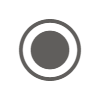 
McFadden-Resper, Susie (EOM) joined the meeting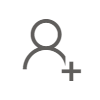 
Birt, Rick (EOM)   0:07
There we go.
We will call ahead and call this meeting to order.
Good afternoon, everyone.
Thank you so much for joining us.
My name is Rick Bird.
I'm the new director of the DC Highway Safety Office and a proud member of the DIM want Team.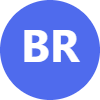 
Shreekant (Leidos) joined the meeting
Birt, Rick (EOM)   0:19
As many of you know, Alan Prop, our incredible fearless leader of this group has left.
You see government to go do incredible things with the Department of Energy, so we certainly wish him well and that endeavor.
But that means you are now stuck with me.
I look forward to working with you all, learning with you all and working together towards our shared enterprise of welcoming this incredible technology to our city.
We're doing it in a way that is equitable, safe and presents some incredible opportunities for our residents, visitors and all who passed through the district, and I'm hoping we can spend just a couple of minutes making some introductions to folks who might be new.
Cavendish, Betsy (EOM) joined the meeting
Birt, Rick (EOM)   0:53
I know we've got a long list of folks who are on the call, so we will spare all of our calendars.
The pain of going through everyone who maybe has been on these calls before, but if there's anyone where this is your first call.
If you want to take a moment, just introduce yourself and feel free to do that now.
Brown, Max   1:12
And I'll I'll go ahead.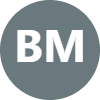 
Johnson, Jonathan (FEMS)   1:13
Afternoon, everybody.
I can go first.
I'm sorry.
This is Jonathan Johnson.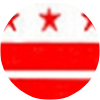 
Brown, Max   1:17
No, go ahead.
Johnson, Jonathan (FEMS)   1:17
I'm dying, chief here in DC.
Brown, Max   1:18
This is not the place.
Johnson, Jonathan (FEMS)   1:20
Barney.
Ms I'm filling in for Sean Downs.
I'm not sure how often you guys have this meetings, but I was partitioned today and I said sure I'd be happy to participate.
Nice meeting everybody.
Birt, Rick (EOM)   1:33
We appreciate you being here, Sir.
Thanks so much.
And give Sean our best Max.
Johnson, Jonathan (FEMS)   1:38
Will do.
Brown, Max   1:40
Of Max.
First of all, Max Brown, I I work with, among other companies with crews and Ricky mentioned making sure safe, accessible.
We have residents and tourists and I I say the tourist site I just stepped down as the chair of the Convention Center authority and and we get 20 million tourists a year here, which I think sometimes we forget because we live here.
So thank you for that.
Birt, Rick (EOM)   2:04
Right.
Brown, Max   2:04
And thank you for including me and all the work you and the dev Dot team and everybody in the district government is doing to come together to advance this.
So and I thank you for the invitation.
Birt, Rick (EOM)   2:17
Absolutely.
The uh the 8th grade school trips don't allow us to forget uh, the the many guests that we have within the district but glad to have you with this Max.
Thanks so much.
Brown, Max   2:27
Absolutely.
Birt, Rick (EOM)   2:32
Anyone else going once, going twice?
Shreekant (Leidos)   2:35
Ohh hi this is Shrikant marody.
I works for Leidos and I'm I currently work at Saxton FLW Section Lab and I lead the road Rd user tech transfer here at Saxton Lab.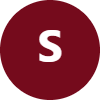 
Birt, Rick (EOM)   2:51
Excellent.
Thanks so much for joining us.
We really appreciate you being here today.
Shreekant (Leidos)   2:54
Yeah.
Thank you.
Banner, Timothy (DGS)   3:00
Timothy Banner from the Department of General Services.
I'm being just kind of listening in and saying the direction that this is going and taking notes for our office.
Nice to meet everybody.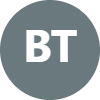 
Birt, Rick (EOM)   3:12
Hey guys.
Thanks for being here, Timothy.
All right, being a hater of awkward silence.
Anyone else?
OK, very good.
Well, again, we appreciate everyone being here and welcome to our our new participants.
Cocuzza, Christopher (DGS) left the meeting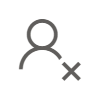 
Birt, Rick (EOM)   3:32
Our hope is that these quarterly meetings can be an opportunity for us as DC government to share with you are very valued stakeholders progress we're making towards our ends of bringing to AV technology to our district, to the district, but also an opportunity to hear from you.
Cocuzza, Christopher (DGS) joined the meeting
Birt, Rick (EOM)   3:46
So we really do want this to be a two way dialogue to hear from our stakeholders here, from our community and to, as I said, advance this technology in a really meaningful way.
I'm really excited that we have an incredible team at DDOT that is leading this effort.
So appreciate Stephanie and Steven, who have been championing the cause of rulemaking, working with Katherine and incredible team that played to take the ideas that we heard from you all and bring those to life and regulation.
So why don't we start off with an update on the proposed rulemaking and for that, I will turn that over to Catherine to give us an update. Catherine.
Kaufman, Catherine (DDOT)   4:23
Thinks I am Catherine Kaufman.
I'm a policy analyst here at the District Department of Transportation.
I've been working with Stephanie and her team on the second round of the AV proposed rule making.
We have taken all your comments and feedbacks into account and the roommate getting now fully drafted and it's with legal review.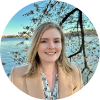 
Dobson, Kirk (DFHV) joined the meeting
Kaufman, Catherine (DDOT)   4:46
Umm, we're hoping to have it out for public comments by the fall and then hopefully find wise by the end of the year or early next year.
Nicole joined the meeting
Kaufman, Catherine (DDOT)   4:56
Yeah.
So we've spent this year, you know, staffing up the B team so that we can actually roll out the program once we get the rules up and running.
So, umm yeah, looking forward to you are seeing what we've come up with and getting your feedback during the public comment period.
Birt, Rick (EOM)   5:19
And just to reiterate, once, once that is live, we will, we will send out a special notice to you all so that you will have notice that that is in the register and available for public comment.
Dock, Stephanie (DDOT)   5:19
Yeah.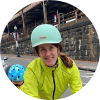 
Birt, Rick (EOM)   5:28
And then certainly if there are questions that you have or any additional information you can reach out to me at any point and I will certainly loop in.
Pascale, Alison joined the meeting
Birt, Rick (EOM)   5:36
Catherine.
Stephanie, Steven and our side to help answer those questions that that might arise.
Any questions for Catherine right now on the on the rulemaking component?
Rebecca, did you raise your hand?
Ohh no.
OK, gotcha.
Just making sure they just carry off camera, just making sure.
Alright.
Dock, Stephanie (DDOT)   6:00
And Rick, I'll just add, I know it keeps sounding like we say like every time like we've made progress and we've we've hit the stage where it just needs to move through a whole pile of reviews and we're excited for the whole thing to come forward and we think we finally have caught most stable snags and our hopeful that it will be able to to make it over the final hurdles and out to public review.
Birt, Rick (EOM)   6:01
Oh, go ahead, Stephanie.
That's right.
And we appreciate all of your patience as we as we move through the process too.
So really appreciate Catherine applied Teen Stephanie and Steve and helping us get that all across the finish line.
All right.
We can move on now to the second item on our agenda, which will pass over to Stephanie to give us an update on the proposed AV testbed project.
Stephanie, take it away.
Dock, Stephanie (DDOT)   6:49
Thanks.
So, Stephanie.
Doc, I'm with the Innovation division at D Dot as we've been rebranded probably since the last time I talked to you, but we are still the autonomous vehicle program.
We've just added research under our wing and kind of extended to cover both of those.
Beltran, Xavier (DGS) joined the meeting
Dock, Stephanie (DDOT)   7:08
So which didn't?
Which added staff did not add responsibilities to the existing staff.
Joshua Rogger joined the meeting
Dock, Stephanie (DDOT)   7:13
Umm, the we have put forward an idea initially for research funding inside the agency we just presented yesterday for the research internal research project selection meeting.
It will know next week if we received funding in that process, but we'll be also looking forward to other funding sources as well if this idea seems to gain some traction.
But a proposal that we've kind of been working with put forward to the Southwest Business Improvement District in a couple of university partners about an idea for an autonomous vehicle test bed.
And the idea would be not that we would require testing within the zone, but rather encourage it down in Southwest bid within their area and within the Navy Yard neighborhood somewhere.
Capital riverfront Business Improvement District.
If you're familiar with the the bid boundaries and uh within that area, we would be putting up cameras and other sensors to be able to watch what's going on with the traffic and this is not necessarily new technology and it's something that the district is you know or D dot is more generally interested in exploring.
But our particular intent here would then be to set those cameras up such that when autonomous vehicles going to enter their view shed.
They're able to capture and retain more information about what happens with the ABC's and the thought is that this way we can gather more robust information about how autonomous vehicles are interacting with other roadway users and with the infrastructure and thus provide a more robust set of information about kind of what's going on with ABS in the district while they're in testing mode, in particular to better inform how we would shape deployment as well as helping to support ongoing testing in ways that are safe for the public, but also useful to the companies and to ourselves so or to the operators and to us.
So we proposed just an initial test.
Uh.
Video 2 to 3 intersections and maybe a bit location to make sure that we figure out the technology is correctly and the idea would be also that one the technologies are not when there's no AVS in the view that they would just be in the background then gathering basic information about traffic patterns going on in the district which is a definitely a growing area of the use of automated image processing within the transportation space.
So we would allow us to try out some technologies importantly with this and this is a big part of the bids involvement in this as we would like to have an opportunity to then also interact with the Community more directly about what autonomous vehicles in the district could look like.
Umm, how services could come in?
How autonomous vehicles could be useful concerns that people have ways that we can communicate.
What this is, and by building it as a as a test bed, it allows us to then have a more targeted community to interact with, to build confidence with, and then ideally to be having these like focus groups that as a VS begin testing that we can have information coming back towards us about how this is, how this is working.
Uh, so we think that the Southwest and maybe art areas could be very appealing as an interesting area to test.
They've got definitely have transportation needs, as evidenced by the new ride health shuttle that Southwest bid is running with the circuit Shuttle as well as the part that it is right in between the Navy Yard section can get you the area between USDOT and the capital.
And that could be very appealing for showing off or demonstrating capabilities to the Congress.
People as well as USDO team.
But as noted, this would be entirely like a voluntary zone.
It would be certainly interested if any operators wanted to participate with that in talking about how we could do additional analysis of the data that would be potentially used to them as well.
We're not.
We're looking at adhering to open data standards as appropriate, with this go, maintaining a privacy protecting stance so that we are not capturing as much as possible any personal information that's not meant to be vindictive against the companies and trying to find their faults, but rather just give us some solid information.
So we're not having to rely so much on media reports and anecdotal information coming in, which is certainly we've seen in some other jurisdictions.
So as he Max.
Brown, Max   11:22
Thank you for that, Stephanie.
That sounds great.
Just a quick question.
You mentioned two or three intersections, but the zone so with the zone be bigger, but the cameras would just be 202 or three intersections.
Is that what you were saying or no?
Dock, Stephanie (DDOT)   11:35
The test or the pilot of the test bed would be two or three intersections, at which point we would figure out what it takes to do more, and then we would instrument more completely across the zone in once we kind of figure out so that the pilot would also figure out the deployment plan where broadly there's some tech that could be usefully connected to signal upgrades.
Brown, Max   11:47
Got.
Got it.
Dock, Stephanie (DDOT)   11:56
Our signal system is not very smart, and so we we can't do a lot in terms of connecting to signal phasing when looking for things like near misses and so we need to stay upgrade the signals.
It might be an opportunity to roll out this technology at the same time, so we're kind of looking at some sequencing, but also getting the tech right before we go buy a bunch of it.
Brown, Max   12:11
Got it.
Perfect.
Thank you.
I just wanna and wanna applaud Zach and the team and the southwest.
But for all that they're doing, so thank you.
Zachary Baldwin   12:26
Thank you very much. Nice.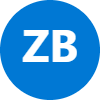 
Birt, Rick (EOM)   12:29
Any other questions for setting on that?
Dock, Stephanie (DDOT)   12:35
I didn't mention timeline.
If we get the research funding as hoped, money will be will be trying to.
If we can get all of our contracting ducks in a row fast enough that ideally it begin to see some of the deployment for the preparations for this going out by springtime next year, with the hope that by the time you know, given the rulemaking timeline that we would be ready with at least some initial tech as soon as someone was ready to start, though no guarantee they'd be down there.
But we would use the circuit shuttle as kind of a a test vehicle for the monitoring, which is another appealing aspect of working down there.
But then at the same time, then I hopefully convinced the community engagement components.
But if we don't get the research funding, we'll be hunting for funding sources, and if anyone wants to help with grant writing, Umm, probably take volunteers.
Birt, Rick (EOM)   13:26
Never turn away.
A grant writer.
That's for sure.
Any other questions for Stephanie?
Alright.
Thanks, Stephanie.
We're we're fingers are crossed hoping that works out and excited to see what that pilot might yield for the work that we're all doing together.
Thank you so much.
I don't take a moment now and talk about the Arts conference and the automated Rd Transportation Symposium, which happened just two weeks back in San Francisco.
I believe I know some folks on the call might have been at that meeting and we wondered, while we were unable to send as many folks from D DOT as we would like, we thought there might be an opportunity just to share some lessons learned, some best practices, other things or other Nuggets that folks collected that might be useful for us as we work together on this effort for the district.
Any thoughts anyone had from the Arts conference?
Arlyn Upshaw (AVIA) (Guest) left the meeting
Dock, Stephanie (DDOT)   14:28
Importantly, did anyone go to the Arts conference?
Birt, Rick (EOM)   14:31
That's a great question.
No one.
No one joins, no one went to the Arts conference on the call.
OK.
And well.
Dock, Stephanie (DDOT)   14:48
I did.
I did get a few tidbits from an attendee.
One of the other cities that went umm uh, and they just kind of one of the takeaways they meant, they noted, was that the industry does seem to be.
Be does seem to be consolidating and many of the the companies that are now operating are largely owned by a wealthy parent company.
Seems to be one of the things and I think this is a trend that's been observable for a little bit.
It also sounded from what this attendee saw that there is still quite a bit of a focus on Sunbelt states just because you don't have to deal with things like snow and rain is quite as much.
They'll certainly from the weather reports we heard from our team member that went in San Francisco.
It was not warm and rather damp and and from a city perspective there were kind of two.
Helpful tidbits.
One was just noting for those looking at data collection where a member of the Open Mobility Foundation, and they have their newest Mobility Data Specification 2.0 and that is a B ready.
So something to continue to watch and look at, we'll certainly be looking at how it aligns with our data collection requirements within our legislation and regulations, but also just that certainly on the City side, we've learned from share please devices.
So the Dolphins, bikes and scooters that having a time.
Uh.
Having a data standard that is common across jurisdictions can be very helpful to both the jurisdictions and to the companies who need to do that reporting.
Umm.
And then for Rebecca from OP, one of the interesting tidbits, as well as a GS and a couple others may be interested was kind of in talking about city preparedness.
There was a discussion about zoning for depots for autonomous operators, essentially, where are they going to take the where the vehicle is going to come home to for maintenance?
Umm, I'm looking at some of the the the needs there and the opportunities to look at how that might fit within the cities infrastructure.
Umm.
And then finally, there's.
Uh, sounds like both Minnesota DOT and Seattle are kicking off projects to look at more community driven, connected and autonomous vehicles, and so they have some listening sessions, separate projects, but it sounded from this person's hearing, both of them talk about it, that they were similarities and trying to really understand how we could make these more community, how the rollout of this new technology could really support what the Community needs.
So it's a little less of this tested on and more tested with and that the it's addressing gaps in the system that the community feels are there as well.
Umm, so that was some interesting tidbits and I think there was some other things but I didn't capture all those and I'm looking forward to getting more notes back.
Umm, that's that's more people kind of digest what they got from the conference that ended just a week ago.
Umm, so there was it's quite recent.
Some people I think are still getting over the jet lag.
Birt, Rick (EOM)   17:53
Umm.
And hopefully still warming up too, right?
Brown, Max   18:01
Yeah. So.
Dock, Stephanie (DDOT)   18:01
I think we, I think we took care of that.
Birt, Rick (EOM)   18:03
Yeah.
Yeah, mission accomplished.
Brown, Max   18:07
I was out there for the showing my age for the dead and company shows, so it was chilly.
Dock, Stephanie (DDOT)   18:15
It sounded like 50s and foggy and rainy, which?
Brown, Max   18:18
Yes, but so fun.
Yeah.
Anyway, can I ask a question real quick about the OP and the first?
Why in the new person asking questions?
So thank you for indulging me.
I know in conversation that we had with the deputy mayor probably about 3 months ago, differentiator Anderson, they were talking about some sort of facility in Maryland for some of the public fleet charging needs.
And I'm wondering if there's conversations happening around this for sort of code charging opportunities with public entities so that, you know, not everyone's building their own, you know, fleet, even charging infrastructure, be it autonomous or not.
And wondering what the thoughts were with that and if there's any and description about that happening.
I wasn't articulate, but that was my general thought.
Dock, Stephanie (DDOT)   19:28
Catherine, are you up to speed on any of where the bus stuff is?
If that was specifically that on buses, I don't know.
Brown, Max   19:35
I think it was around buses and whether there was an opportunity to like, you know, partner with the district or Walmart or Wilmath or or how you're looking at or how OP's looking at it as part of their overall sort of plan and it might not be ripe for this call conversation.
But just putting out the the concept of that.
Schwartzman, Rebecca (OP)   19:58
I wish I could share a lot of information, but unfortunately I really don't have an answer at the moment.
I we also don't have a dedicated transportation planner at OP anymore.
Then umm.
But I do think it is worth noting the comp plan we write is coming up and that happens every 20 years.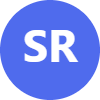 
Brown, Max   20:18
Uh.
Schwartzman, Rebecca (OP)   20:21
So it is kind of a holistic look at land uses in the city.
Brown, Max   20:22
Yeah.
Schwartzman, Rebecca (OP)   20:28
So I imagine there's gonna be a lot of interest in focus on kind of the future of not only transportation, but ABS in the city as well.
Brown, Max   20:40
Thank you for that, Rebecca.
Appreciate it.
Dock, Stephanie (DDOT)   20:46
I remember some reference yesterday.
Arlyn Upshaw (AVIA) (Guest) joined the meeting
Dock, Stephanie (DDOT)   20:48
There was a research project proposed related to battery electric buses and I know there was some mention made of.
One of the charging facilities and now I'm completely blanking on whether that was that they had found it or they had not figured that part out.
But I know work has been going on on that as well as all of our work around our Debbie plans.
And Southwest is also looking at some opportunities for charging.
Those wouldn't be at a depot level.
Schwartzman, Rebecca (OP)   21:19
There's one more thing just to add to the the mix is the Federal Navy program, which I have to admit like I'm not the most familiar, but one of our big projects right now is the New York Ave Vision Framework, which is that the three mile corridor from Florida Ave to South Dakota Ave and that corridor is one of the two locations in the district that have been identified as Navy corridors.
The other one is the 295, so that is probably another another thing that's kind of pay attention to to see.
How does that rollout happen?
Dock, Stephanie (DDOT)   22:00
It looks like Kirk with ADHD is probably the most connected of the group.
Birt, Rick (EOM)   22:02
Yep.
Dock, Stephanie (DDOT)   22:05
I can certainly also bring it back to John Thomas, who's our chief innovation and Performance Officer and he is kind of spearheading coordination about electrification within D Dot, they'll certainly not coordination of they don't, he's involved in the cross agency coordination, but it's certainly not the lead on that.
Brown, Max   22:07
Yeah.
Birt, Rick (EOM)   22:15
Umm.
Dock, Stephanie (DDOT)   22:21
So there's a lot of players involved.
Birt, Rick (EOM)   22:24
Yeah, and it's correct.
Unified, I know our office within Jamwa is working with Pepco and others across the the region on some of the stuff.
So I'm happy to go back to our team and bring an update to the Group on where that stands.
It's a great flag current.
Thank you.
Max, that kind of answer your question.
Brown, Max   22:47
No, I think it was great.
I think like it's it it's gestating.
Birt, Rick (EOM)   22:51
Yeah, in in the work.
Brown, Max   22:51
Yes, yes.
And people are aware.
Yeah, no question.
No, it's obviously it's.
It's the districts doing a great job with their Navy funding and some.
Mothering.
And so everybody is the cognizant of it, it's executing, it is gonna be challenging, you know, huh?
Birt, Rick (EOM)   23:11
Yeah, absolutely.
Yeah, we all get with Stephanie and we'll we'll talk to the dads.
And Jim, wanna teams and we'll circle back with some more information for the group for sure.
That leaves us Janelle, our public participation.
Part of the agenda they're coming from the public who has any comments or elements to raise before the working group or just an open discussion, you know, would love to hear from folks.
This is my first meeting, so again very much appreciate Steve and Catherine and and Stephen kind of bringing me up to speed and also Jonathan Rodgers and our team are chief of staff within demoing and is certainly watching and supporting this group as well.
But are there items that you would like us to consider, things we can do reports on?
What would make these these meetings more useful to the folks who are who around the table, would love to hear from folks on the call?
We'll take the silence that we're doing a perfect job and that all those moving forward greatly.
Nicole left the meeting
Brown, Max   24:22
I you know, I did tell, you know, having worked in the government for a very long time and worked and then working with the government for a very long time, I have.
And I'm not just saying this because I'm on this call, but I've been very impressed with what D dot and and this group has done in this area being sort of flexible and nimble and sort of I hate the term leaning into innovative technologies, but seemingly trying to find good solutions as opposed to we can't do this and we can't do that.
Nicola joined the meeting
Brown, Max   24:54
And so I've just been very, it's refreshing and I just want to applaud the team for that approach.
Really, really great.
From my perspective, whatever it's worth.
Birt, Rick (EOM)   25:08
Very much appreciate that, Max.
Thank you for for that.
And again, that the students go to Stephanie, Catherine and Steven and and Alan as well, who have been the Champions of this work as well as so many others around the table.
Great job, team.
Anything else to share for the good of the order or any other topics folks would like to breach during our time together?
OK, OK.
Hearing none, I will be sure that we follow up with some minutes from this meeting, as will also be posted in the registrar or in the the the register on the DC's Deputy Mayor's office website, and we'll also follow up with all of you to confirm our next meeting date to share some of the follow up that we discussed here and that session.
That session, and I owe the group.
And then please, just because we're not meeting until the next quarter, know that the conversation is ongoing.
Our team is certainly working to advance the rulemaking and we are always open to fresh ideas and perspectives, so please feel free to reach out to anyone on on the dot or demos side.
We're always happy to, to share, to, to Muse and to find ways to again bring this technology to the district in a way that saves equitable and meaningful for all of our modality users.
So again, appreciate the group.
We will give you 30 minutes back and you're a day and we will wish you all a very cool and safe rest of your summer and look forward to working with you all in the months to come.
Cocuzza, Christopher (DGS) left the meeting
Pascale, Alison left the meeting
Nick Zuppas left the meeting
Birt, Rick (EOM)   26:52
Alright.
Brown, Max   26:52
Thanks so much.
Birt, Rick (EOM)   26:52
Thanks everyone.
King, Angela (DISB)   26:53
Thank you.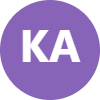 
Nicola left the meeting
Matt Blackburn, Aurora  (Guest) left the meeting
Birt, Rick (EOM)   26:54
Have a good afternoon.
Dock, Stephanie (DDOT)   26:54
Thanks everyone. Thanks.
Scott, Jamie (DMPED)   26:54
Alright, thank you.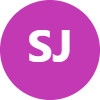 
Schwartzman, Rebecca (OP)   26:55
Thank you.
Brown, Max   26:55
Everybody.
Kaufman, Catherine (DDOT)   26:55
Thank you.
Scott, Jamie (DMPED)   26:56
Right.
Brown, Max   26:56
You too.
Arlyn Upshaw (AVIA) (Guest) left the meeting
Schwartzman, Rebecca (OP)   26:57
I.
Brown, Max   26:57
Bye bye.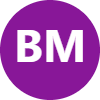 
McFadden-Resper, Susie (EOM) left the meeting
Zachary Baldwin left the meeting
Birt, Rick (EOM)   26:58
Bye bye.
Brown, Max left the meeting
Johnson, Jonathan (FEMS)   26:58
Type by everyone.
Beltran, Xavier (DGS) left the meeting
Jones, Kimberly (DGS) left the meeting
Dobson, Kirk (DFHV) left the meeting
Scott, Jamie (DMPED) left the meeting
Kaufman, Catherine (DDOT) left the meeting
Chandler, Kenneth W. (MPD) left the meeting
Dock, Stephanie (DDOT) left the meeting
King, Angela (DISB) left the meeting
Schwartzman, Rebecca (OP) left the meeting
Birt, Rick (EOM) left the meeting
Banner, Timothy (DGS) left the meeting
Genevieve E. Kaplan left the meeting
Johnson, Jonathan (FEMS) left the meeting
Osborn, Steven (DDOT) left the meeting
Cofield, Gwendolyn (EOM) left the meeting
Cavendish, Betsy (EOM) left the meeting
Shreekant (Leidos) left the meeting
Birt, Rick (EOM) stopped transcription